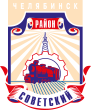 СОВЕТ депутатов советского района
первого созыварешениеот 06.04.2016											  № 21/ 1О назначении публичных слушаний по проектам решений Совета депутатов Советского района «О внесении изменений в Устав Советского района города Челябинска» и «Об исполнении бюджета Советского  района города Челябинска за 2015 год»В целях выявления общественного мнения по проекту изменений в Устав Советского района города Челябинска, руководствуясь Бюджетным кодексом Российской Федерации, Федеральным законом от 06.10.2003 № 131-ФЗ «Об общих принципах организации местного самоуправления в Российской Федерации», Законом Челябинской области от 27.03.2008 № 245-ЗО «О гарантиях осуществления полномочий депутата, члена выборного органа местного самоуправления, выборного должностного лица местного самоуправления», Уставом  Советского района города Челябинска, решениями Совета депутатов Советского района от 09.10.2014 № 1/7 «Об утверждении Положения об организации и проведении публичных слушаний в Советском районе» и от 25.11.2015 № 16/7 «Об утверждении Положения о бюджетном процессе в  Советском районе города Челябинска»,Совет депутатов Советского района первого созыва Решает:1. Назначить публичные слушания по проектам решений Совета депутатов Советского района:- «О внесении изменений в Устав Советского района города Челябинска»;- «Об исполнении бюджета Советского  района города Челябинска за 2015 год».2.	 Опубликовать решение Совета депутатов Советского района «О назначении публичных слушаний по проектам решений Совета депутатов Советского района «О внесении изменений в Устав Советского района города Челябинска» и «Об исполнении бюджета Советского  района города Челябинска за 2015 год» (приложения 1 и 2).3.	Утвердить состав Оргкомитета по проведению публичных слушаний по проектам решений Совета депутатов Советского района «О внесении изменений в Устав Советского района города Челябинска» и «Об исполнении бюджета Советского  района города Челябинска за 2015 год» (приложение 3).4. Установить порядок учета предложений граждан по проектам решений Совета депутатов Советского района «О внесении изменений в Устав Советского района города Челябинска» и «Об исполнении бюджета Советского района города Челябинска за 2015 год» (приложение 4) и порядок участия граждан в обсуждении проектов решений Совета депутатов Советского района «О внесении изменений в Устав Советского района города Челябинска» и «Об исполнении бюджета Советского  района города Челябинска за 2015 год» (приложение 5).5. Назначить первое заседание Оргкомитета по проведению публичных слушаний по проектам решений Совета депутатов Советского района «О внесении изменений в Устав Советского района города Челябинска» и «Об исполнении бюджета Советского  района города Челябинска за 2015 год» не позднее  11 апреля  2016 года.6. Ответственность за исполнение настоящего решения возложить на Первого заместителя Председателя Совета депутатов Советского района А.Н. Локоцкова.7. 	Контроль исполнения настоящего решения поручить Председателю Совета депутатов В.Е.  Макарову.8. Настоящее решение вступает в силу со дня его официального  опубликования.Председатель Совета депутатовСоветского района                                                                                                                В.Е. Макаров Глава Советского района	                                                                                                    М.В. Буренков454091, г. Челябинск, ул. Орджоникидзе 27А. (351) 237-98-82. E-mail: sovsovet@mail.ru